Celoslovenské testovanie žiakov deviatych ročníkov ZŠ22.marec 2023Celoslovenské testovanie žiakov deviatych ročníkov ZŠ - náhradný termín.4.apríl 2023Overenie športového výkonu - prvá fáza talentových skúšok na SŠŠ21.marec - 14.apríl 20231. kolo 1. termín talentových skúšok a overenie zdravotnej spôsobilosti pre Stredné športové školy (2. fáza)28. apríl – 3. máj 20231. kolo 1. termín prijímacích skúšok (vrátane osemročných gymnázií)4. máj - 5.máj 20231. kolo 2. termín prijímacích skúšok (vrátane osemročných gymnázií)9.máj - 10.máj 20231. kolo 2. termín talentových skúšok a overenie zdravotnej spôsobilosti pre Stredné športové školy (2. fáza)11.máj - 15.máj 20232. kolo prijímacích skúšok.20.jún  - 21.jún 2023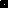 